Семинар в Вышестеблиевскомсельском поселенииВ МБУК «Вышестеблиевская ЦКС» 17 марта 2023 года состоялся семинар-совещание с работодателями поселения организованный центром занятости населения Темрюкского района.В рамках семинара специалистами центра были освещены вопросы изменений в трудовом законодательстве и охраны труда в 2022-2023 году, программ государственной поддержки работодателям при трудоустройстве безработных граждан предусмотренных в 2023 году, разъяснены критерии бесплатного обучения граждан в рамках нацпроекта «Демография». Акцентировано внимание на проблему неформальной «теневой» занятости и легализации трудовых отношений. 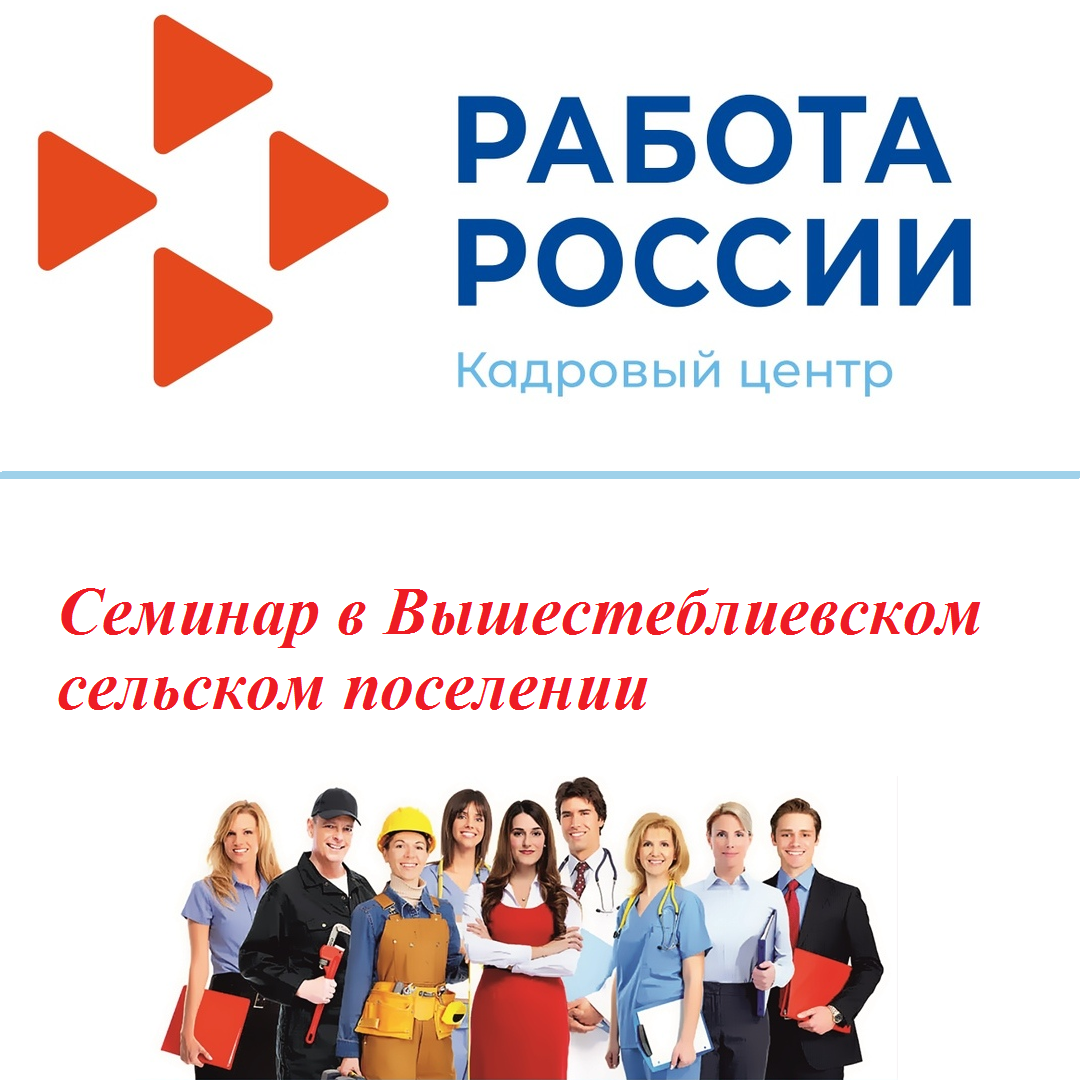 